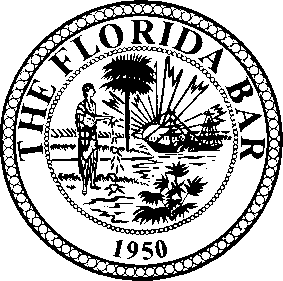 LABOR & EMPLOYMENT LAW SECTIONMEMBERSHIP  APPLICATIONNAME: 	FL BAR#   	 FIRM NAME:    		 OFFICE ADDRESS:    		                                                                                                               CITY/STATE/ZIP:		 EMAIL ADDRESS:     		 BUSINESS PHONE: 	FAX:   	Return this form completed with your check payable to “THE FLORIDA BAR” withyour payment of:$45.00 (Florida Bar Members)$40.00 (Authorized House Counsel & Law Professor)Please note: The Florida Bar dues structure does not provide for prorated dues.Your Section dues cover the period of July 1 to June 30.Login toPhoneMail with check made payable toThe Florida BarMember PortalRegistration DepartmentLabor & Employment Law SectionAt651 E. Jefferson St.www.floridabar.org850-561-5831Tallahassee, FL 32399